目  录1.	软硬件版本	31.1.	倍福Beckhoff	31.1.1.	控制器硬件	31.1.2.	控制软件	31.2.	库卡机器人	31.2.1.	库卡机器人硬件	31.2.2.	库卡机器人软件版本	32.	准备工作	32.1.	网络接线	32.2.	设置KUKA机器人和PLC的IP地址	32.2.1.	库卡机器人IP设置	42.2.2.	倍福控制器的IP设置	43.	操作步骤	43.1.	WorkVisual配置库卡机器人PN从站步骤	43.2.	在KUKA示教器上配置外部自动运行用到的IO点	83.3.	Twincat3配置：	103.4.	Twincat程序编写	133.5.	运行效果	154.	常见问题	194.1.	Twincat手动配置PN不成功。	19软硬件版本倍福Beckhoff控制器硬件TwinCAT控制制器，PC或者EPC，包括：工控机：CP2221-0030/C9900-C635/C9900-R271/C9900-H746/C9900-S493/TC1200-0070IO模块：EK1100+EL6631控制软件笔记本升级到TwinCAT 3.1 Build 4024.35版本控制器都是基于TwinCAT 3.1 Build 4024.22版本库卡机器人库卡机器人硬件KR340-R3330库卡机器人软件版本库卡机器人固件版本：KSS8.6库卡机器人配置软件：Workvisual6.0准备工作网络接线CP2221有2个网口，一个网口连接交换机做ADS通信。另外1个网口做EtherCAT主站网口，EL6631的Port1接到交换机上。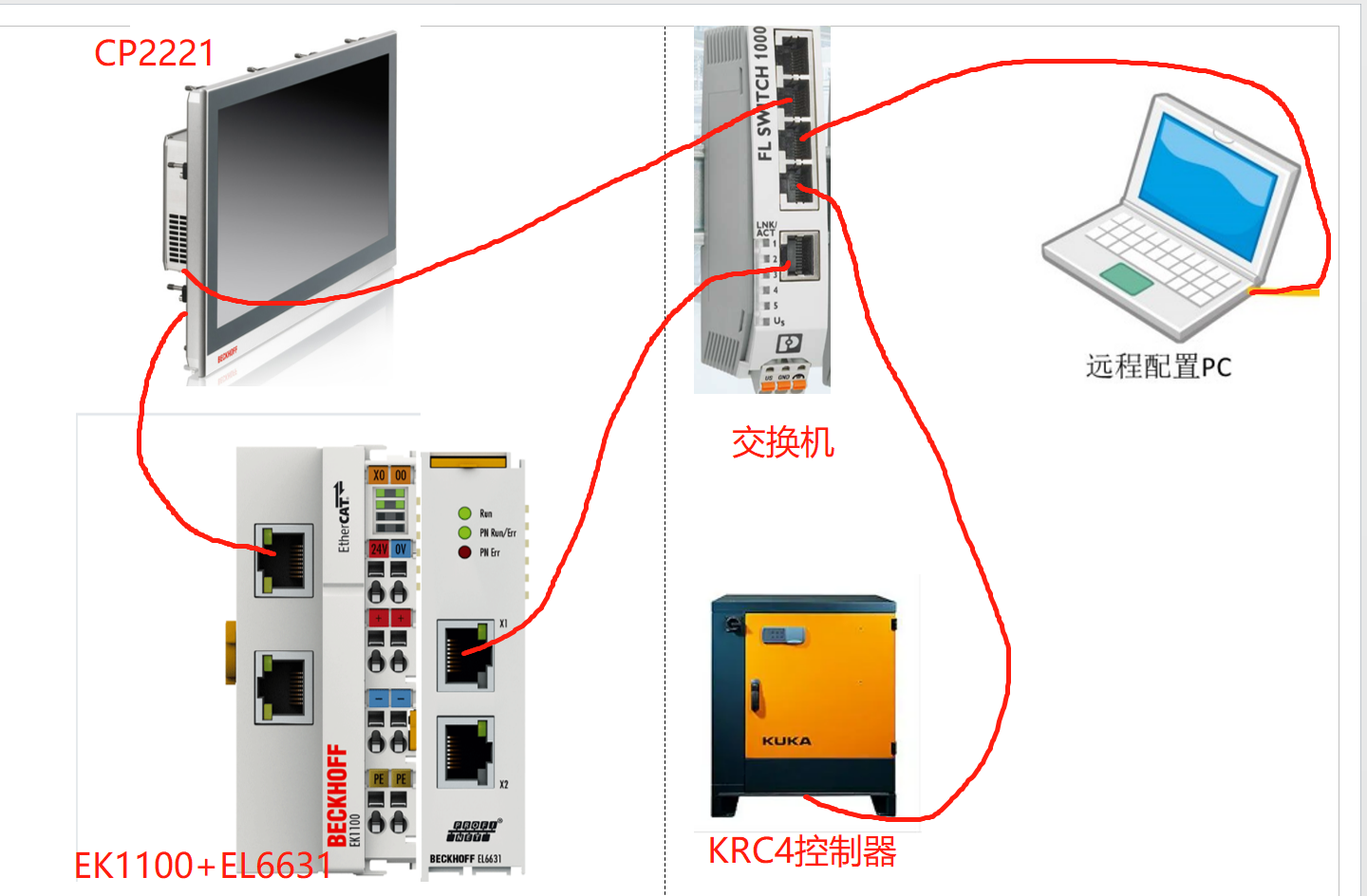 设置KUKA机器人和PLC的IP地址设置原则是，将库卡机器人和倍福控制器（PLC）的IP地址和编程笔记本设置到同一网段，例如：库卡机器人IP设置库卡机器人的默认IP地址为172.31.1.147，子网掩码为255.255.0.0，网关不填。倍福控制器的IP设置倍福做ADS通信的一个网口设置为172.31.1.11操作步骤WorkVisual配置库卡机器人PN从站步骤首先用WorkVisual连接KRC4控制器，并且设置为激活的控制系统。此处不再赘述。右键总线结构，添加Profinet。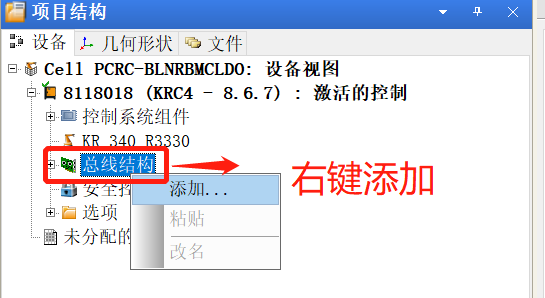 选择Profinet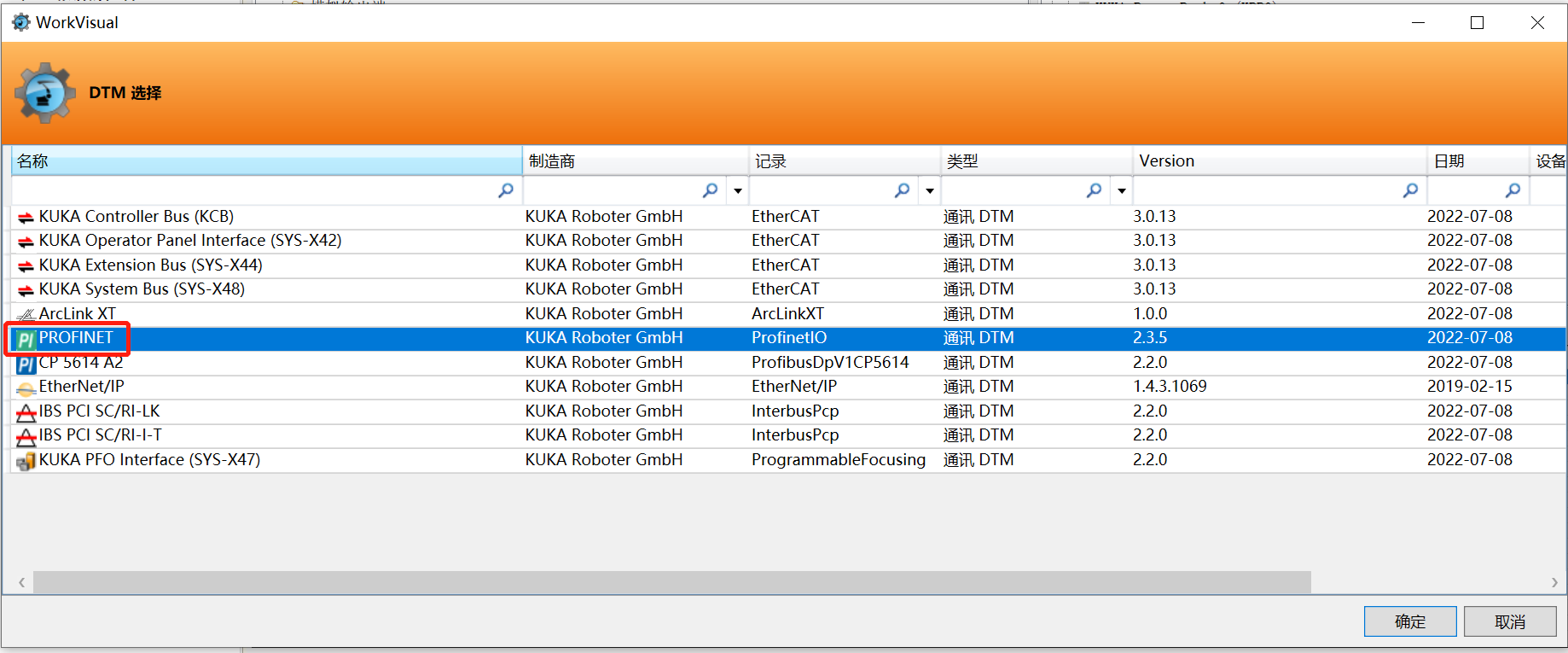 添加完成后如图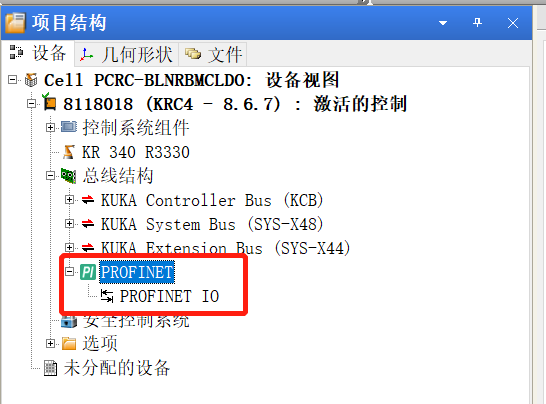 双击Profinet，配置从站信息。我们选择无Profisafe，输入输出的IO数量选择512个点。可以根据实际情况，选择合适的IO输入输出点数。需要记住设备名称：kukapn，最后要和EL6631里面对应起来。兼容模式选择5.0版本。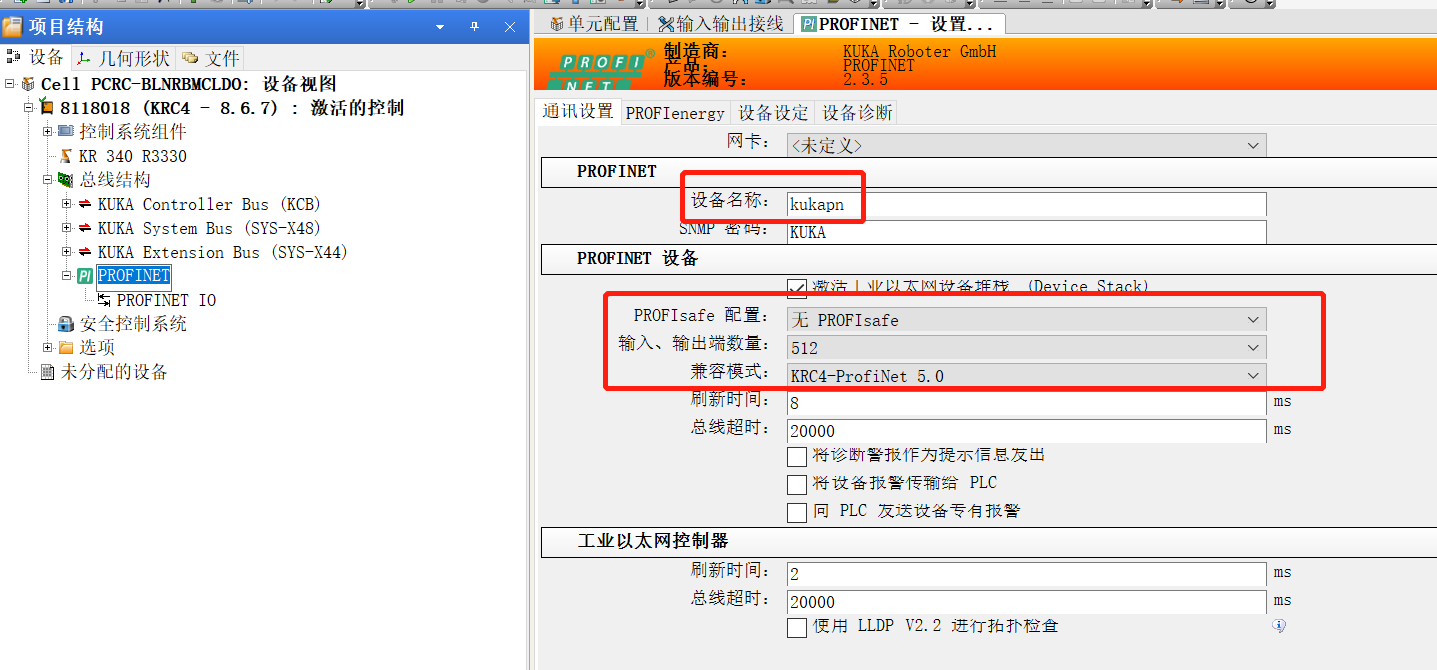 配置IO映射关系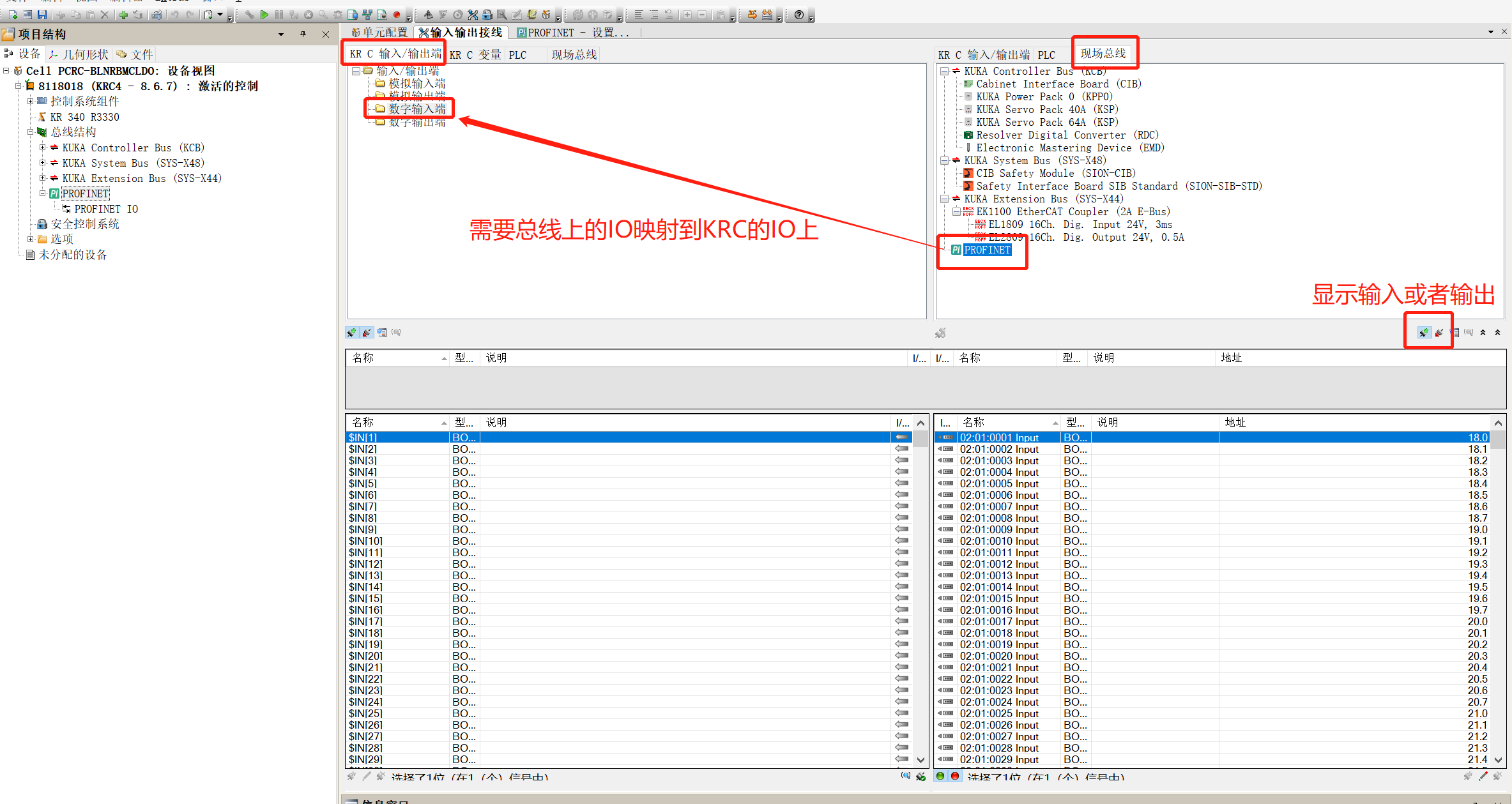 分别选中Profinet总线上的512个点，以及KRC上的$IN[1]-[512]，点击下面的连接，进行IO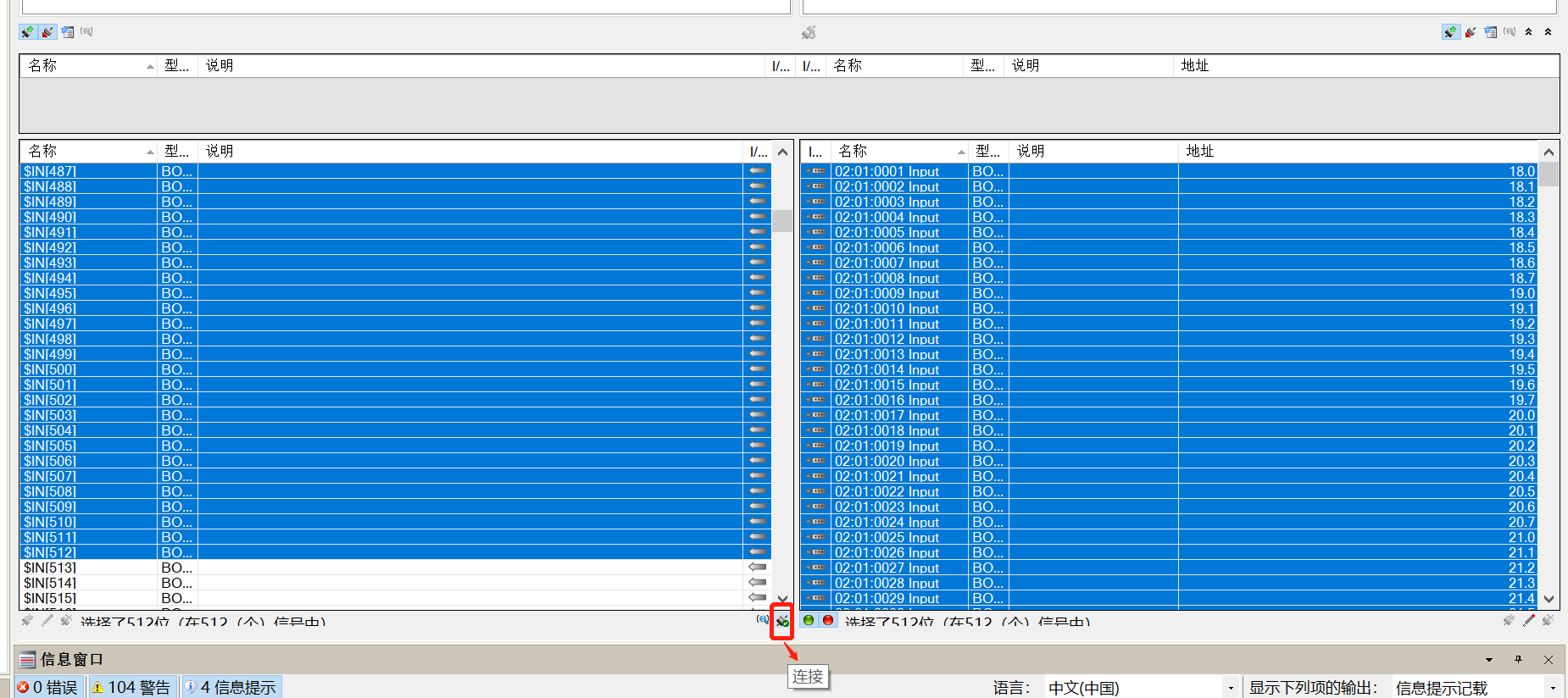 映射成功后的IO显示在这里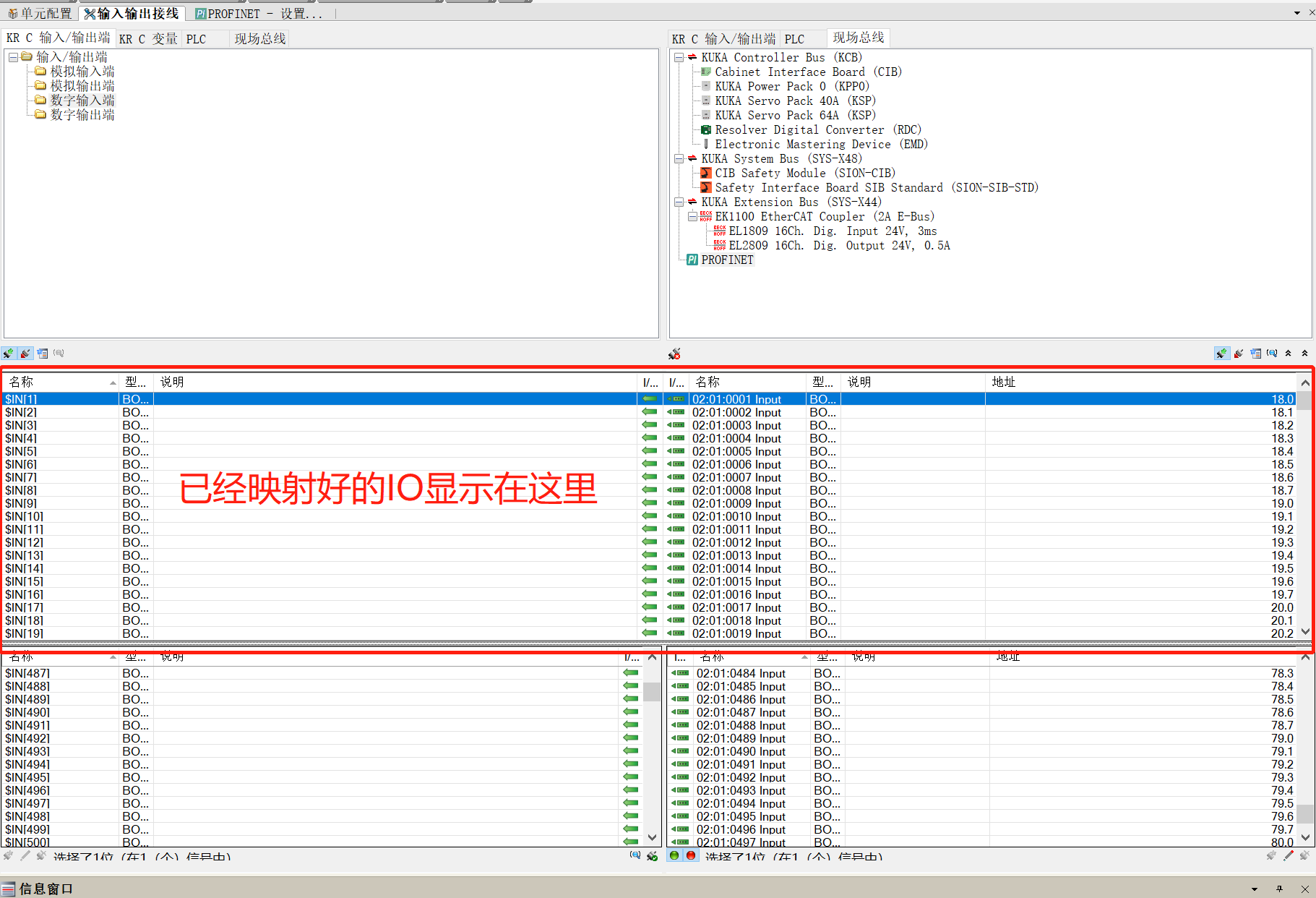 按照同样的方法映射输出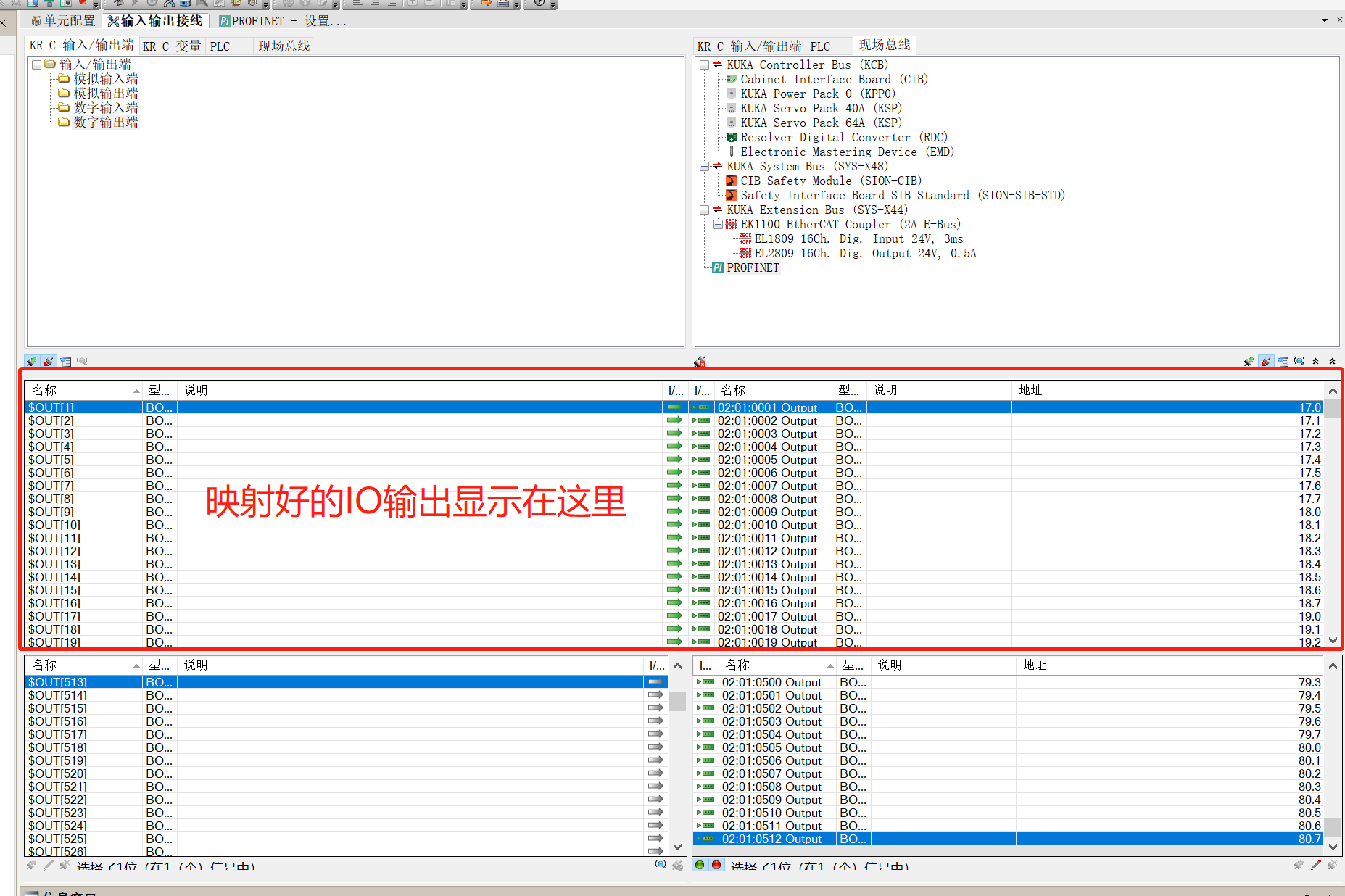 配置完成后下载进KRC4控制器。由于还没配置EL6631，所以这里会报错，没关系，EL6631配置完成后就不会报错了。在KUKA示教器上配置外部自动运行用到的IO点依次点击：配置→输入/输出端→外部自动运行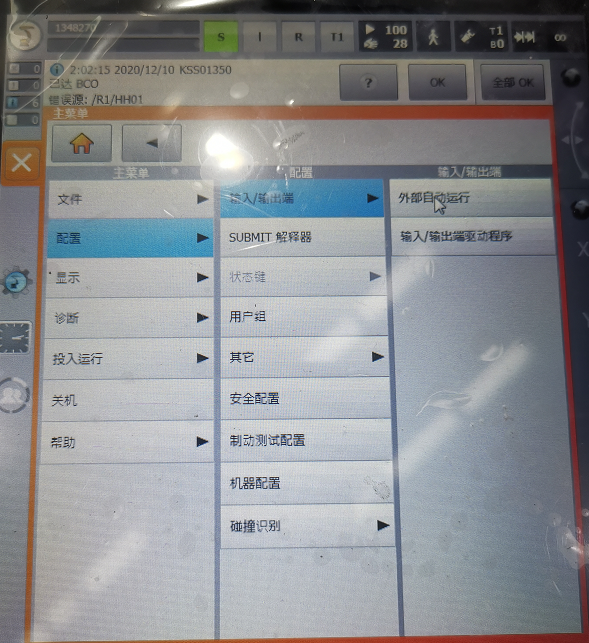 先配置KUKA的输出端：输出端就是KUKA机器人的信号→PLC的反馈信号：这里从17开始配置，可以根据情况任意设置。从17就是PLC接收的库卡机器人反馈信号从I2.0开始。这里我只配置了17-24，其余保持默认，因为开启外部自动运行的反馈信号基本上就够了，也可以根据实际情况自己添加。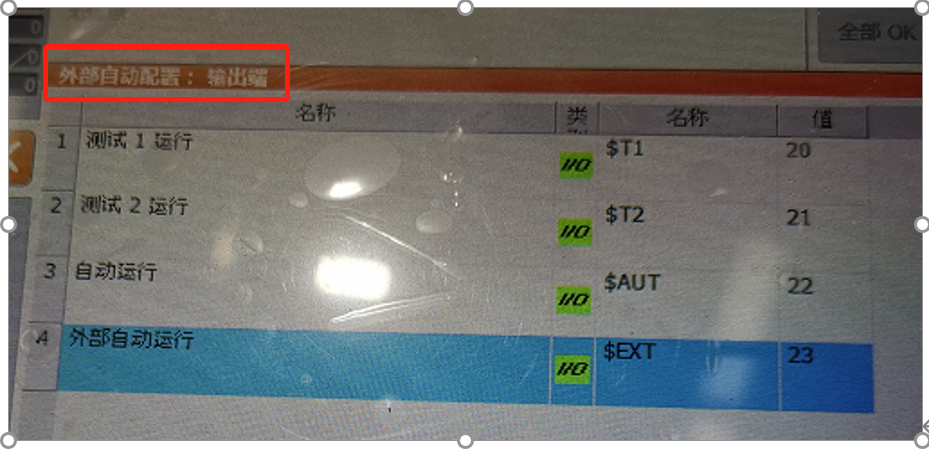 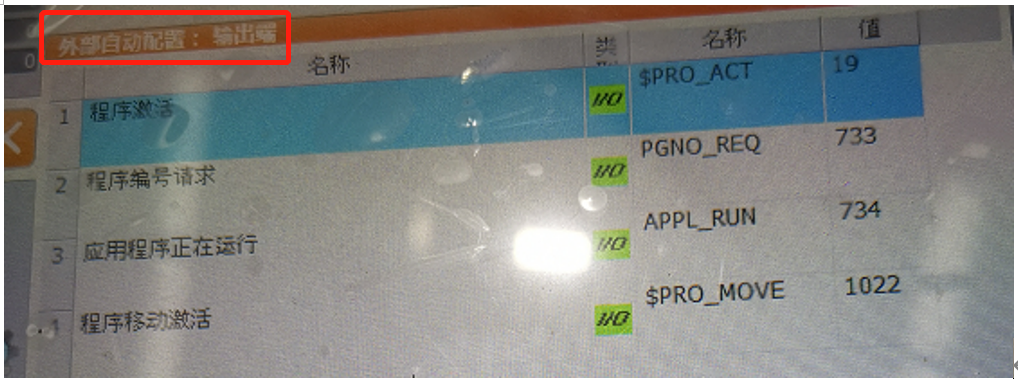 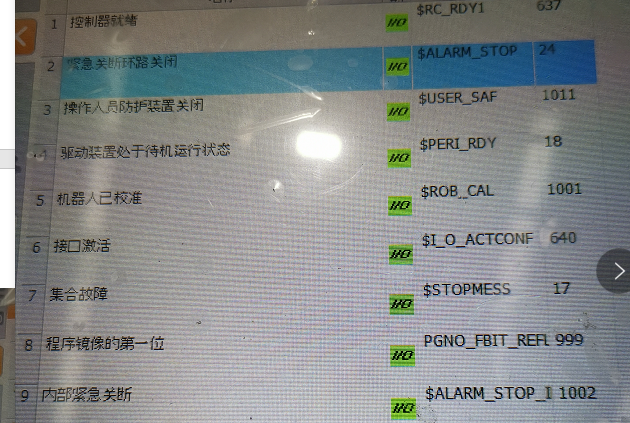 再配置KUKA的输入端：输入端就是PLC→KUKA机器人的控制信号：这里从17开始配置，可以根据情况任意设置。从17就是PLC控制的库卡机器人信号从Q2.0开始。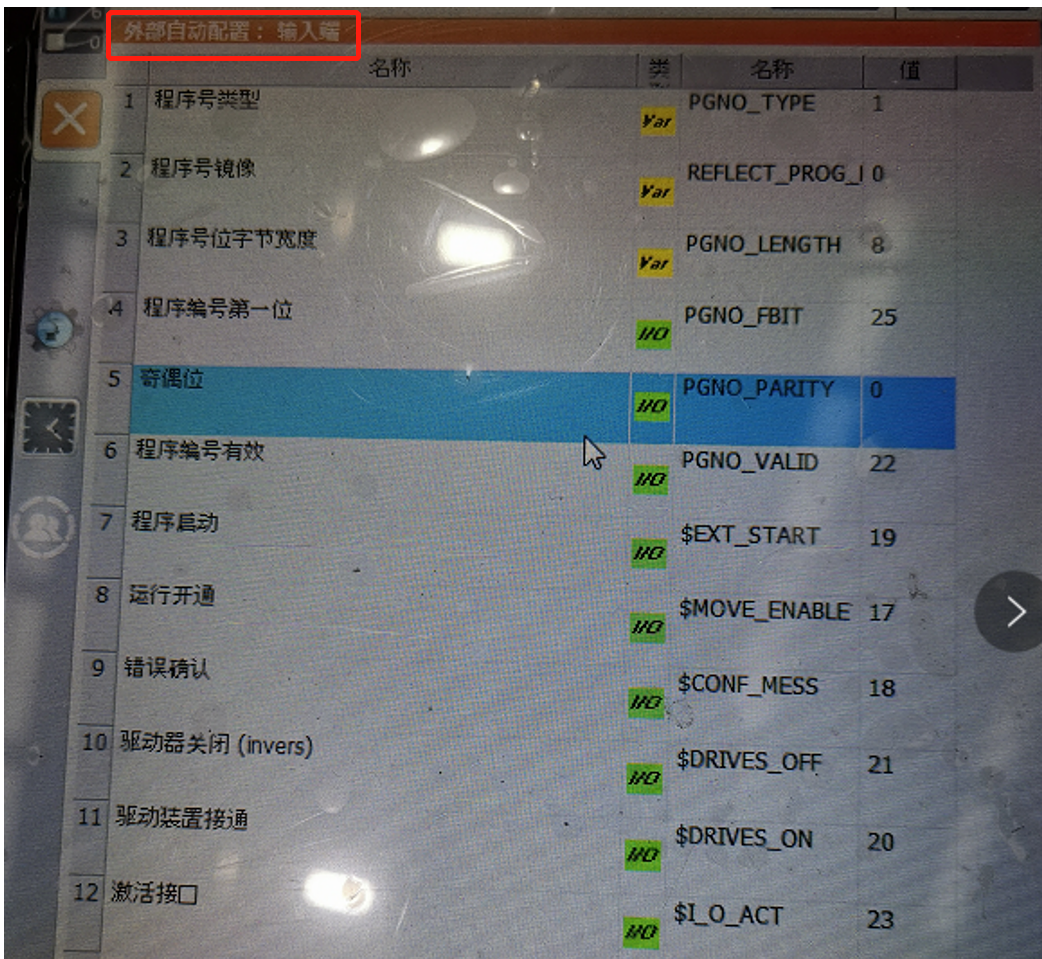 这里解释一下：3：程序号位字节宽度：8的话就是8个bit，程序号可以设置8个bit，就是最多可以控制256个程序号。如果设置成16，程序号可以设置16个bit，就是最多可以控制65536个程序号，一般来说256个足够了。4：程序编号第一位：设置的是25，这样库卡接受的PLC发出的程序号就是QB3（Q0.0-Q2.7已经占用了24bit了，所以25是从Q3.0开始的）。同理，如果3设置的是16，这样库卡接受的PLC发出的程序号就是QW3。5：奇偶位设置成0：不进行奇偶校验。Twincat3配置：先把库卡机器人的GSDML放入：C:\TwinCAT\3.1\Config\Io\Profinet。库卡机器人的GSDML文件在WorkVisual6.0安装文件夹里面可以找到：C:\Program Files (x86)\KUKA\WorkVisual 6.0\DeviceDescriptions\GSDML。把这里面的全部复制过去。连接CP2221，并且扫描硬件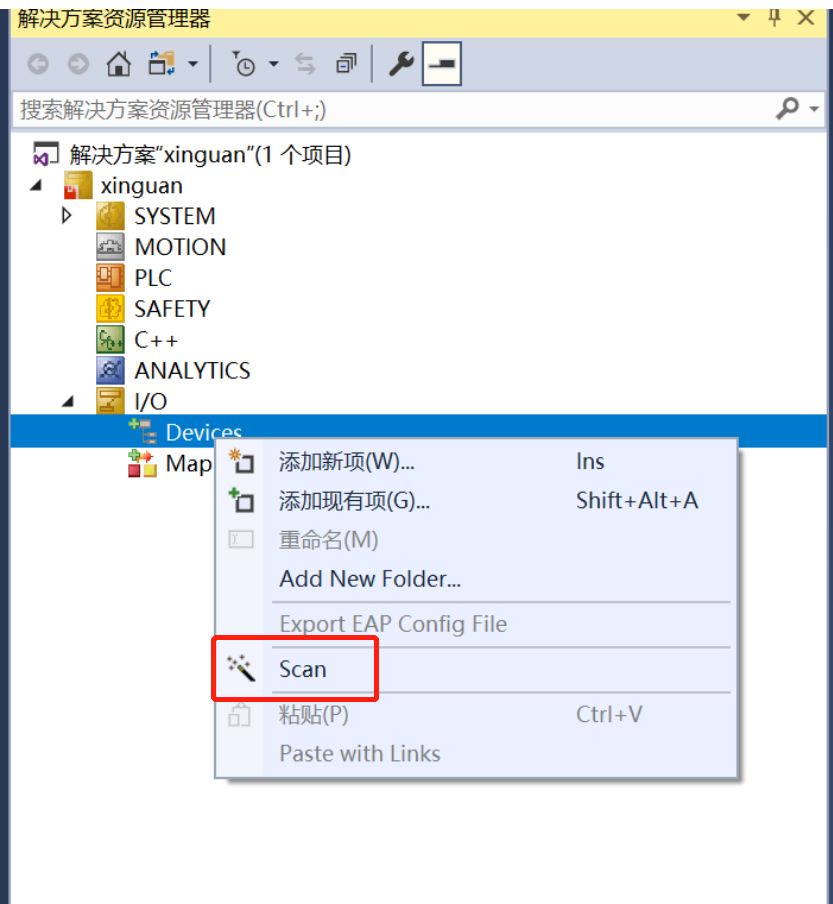 扫描出EL6631后，右键Device添加新项，然后添加EL6631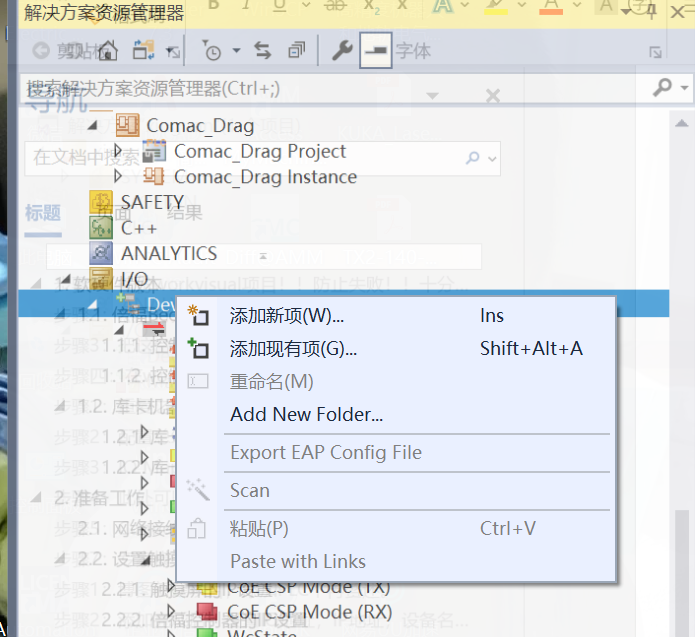 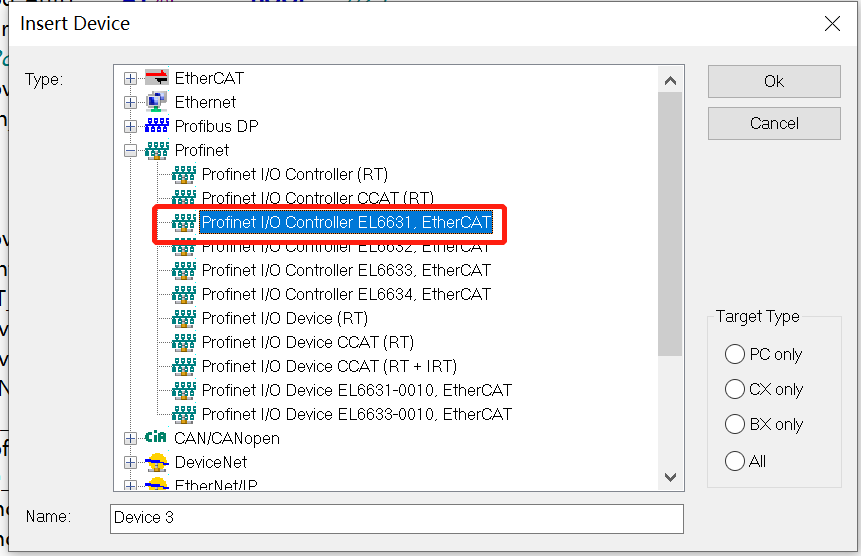 为了防止手动添加错误，导致配置不上的问题，建议SCAN PNIO Device。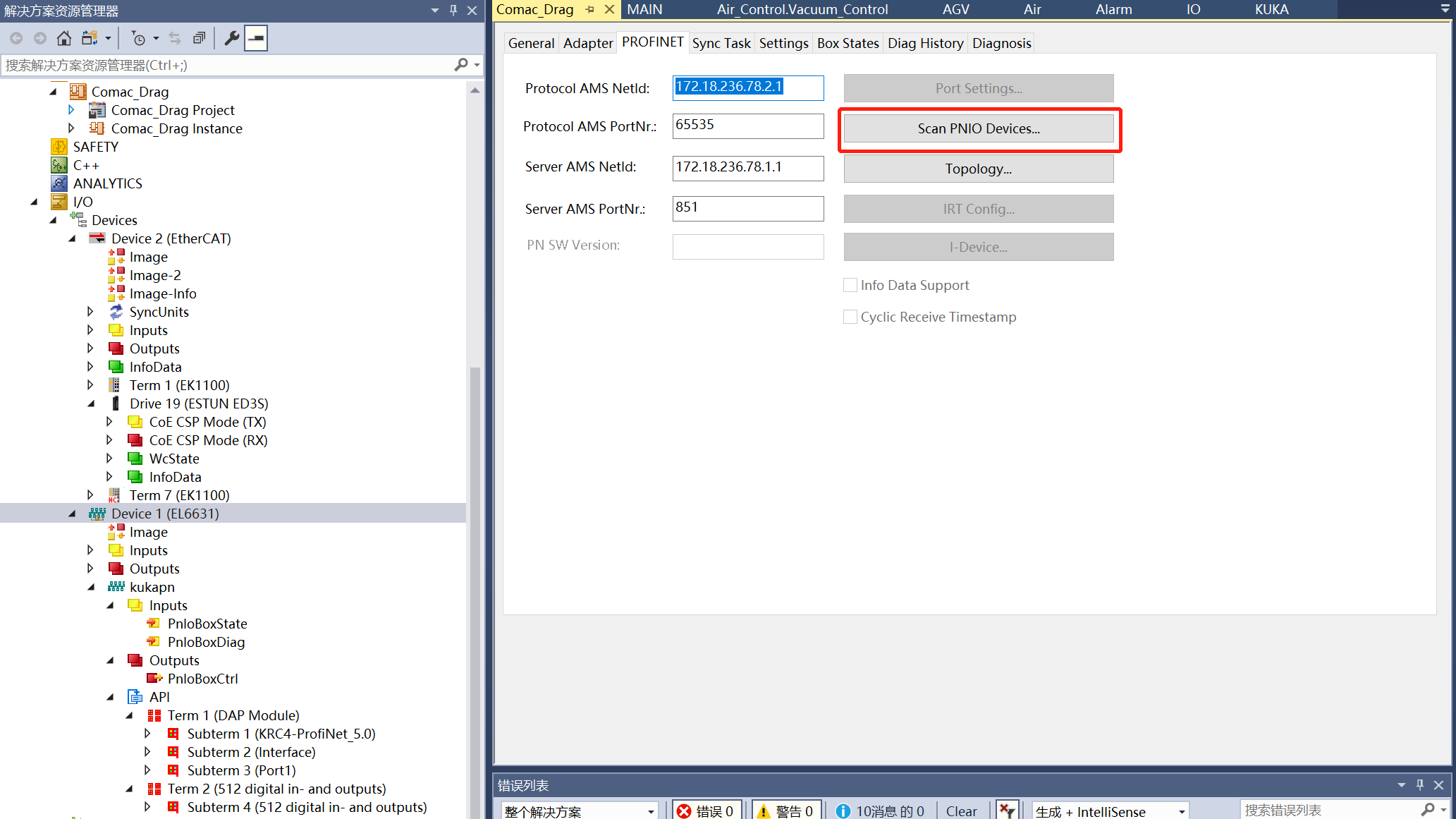 下面介绍手动右键EL6631进行手动添加：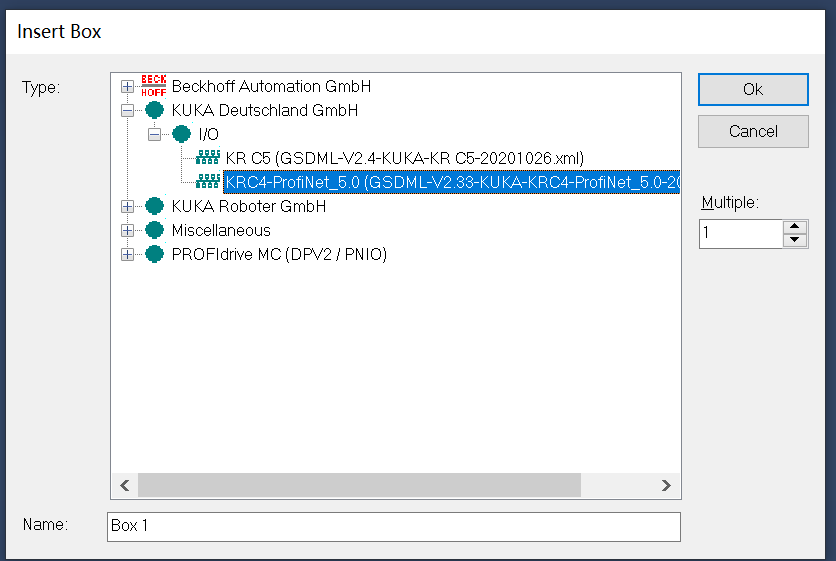 添加完成后可以看到默认的IO和WorkVisual6.0里面配置的不一样，需要删除并重新添加：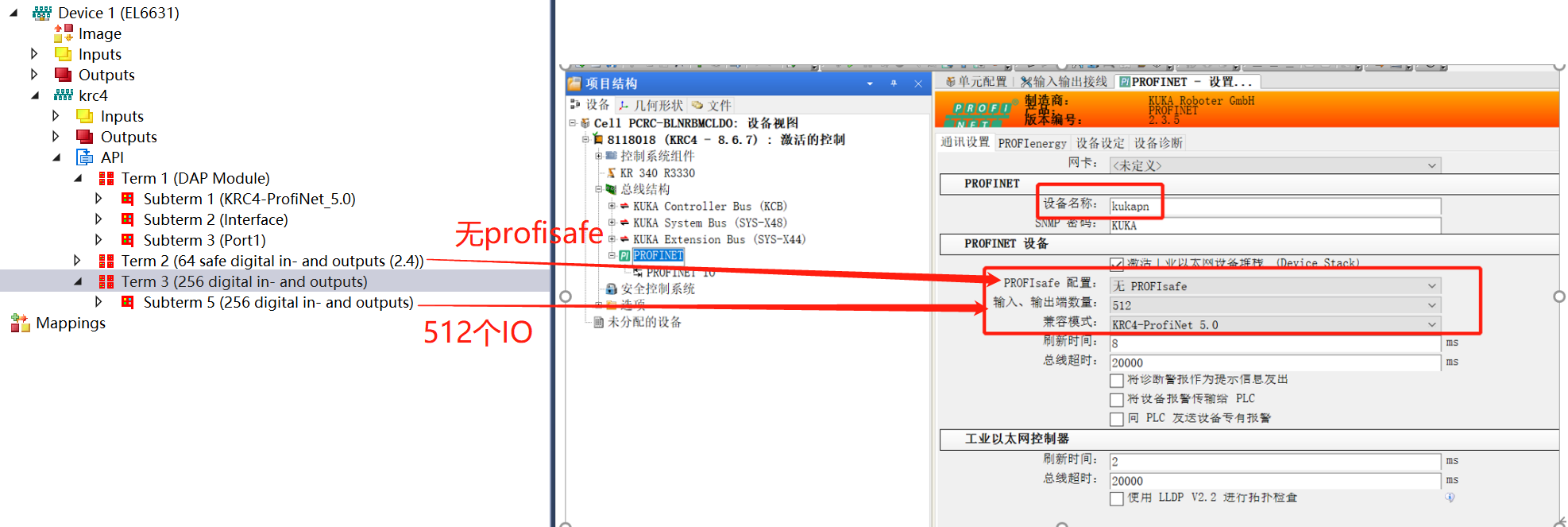 右键删除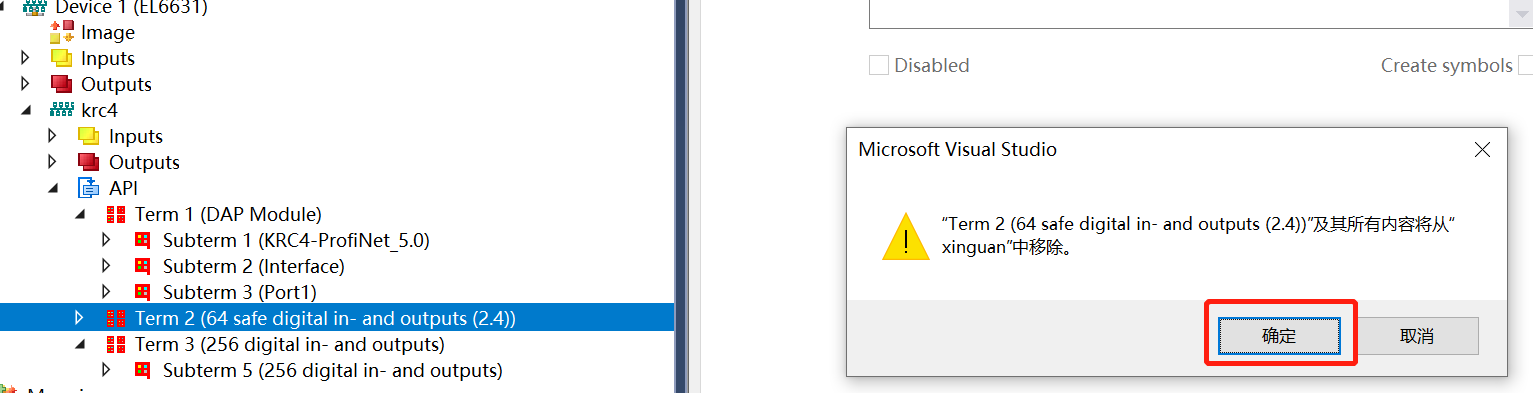 然后添加512个IO点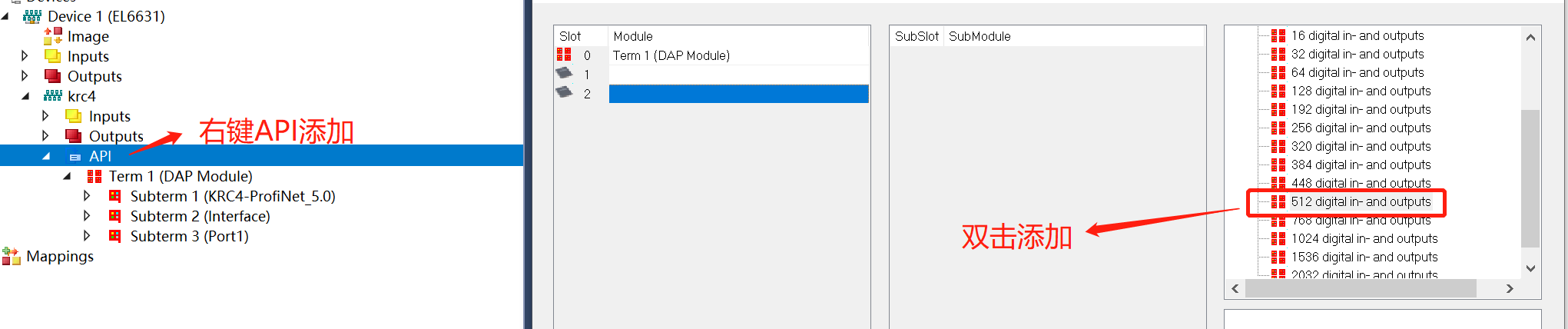 IP地址和库卡一致，站点名称和WorkVisual6.0里面保持一致即可，上面写的是kukapn。配置完成后，reload device，并且free run，如果连接正常且没有报错即可看到KUKA示教器上已经没有报错了。Twincat程序编写新建一个全局变量，名称就叫KUKA，变量名称为了监控方便，和库卡内部保持一致。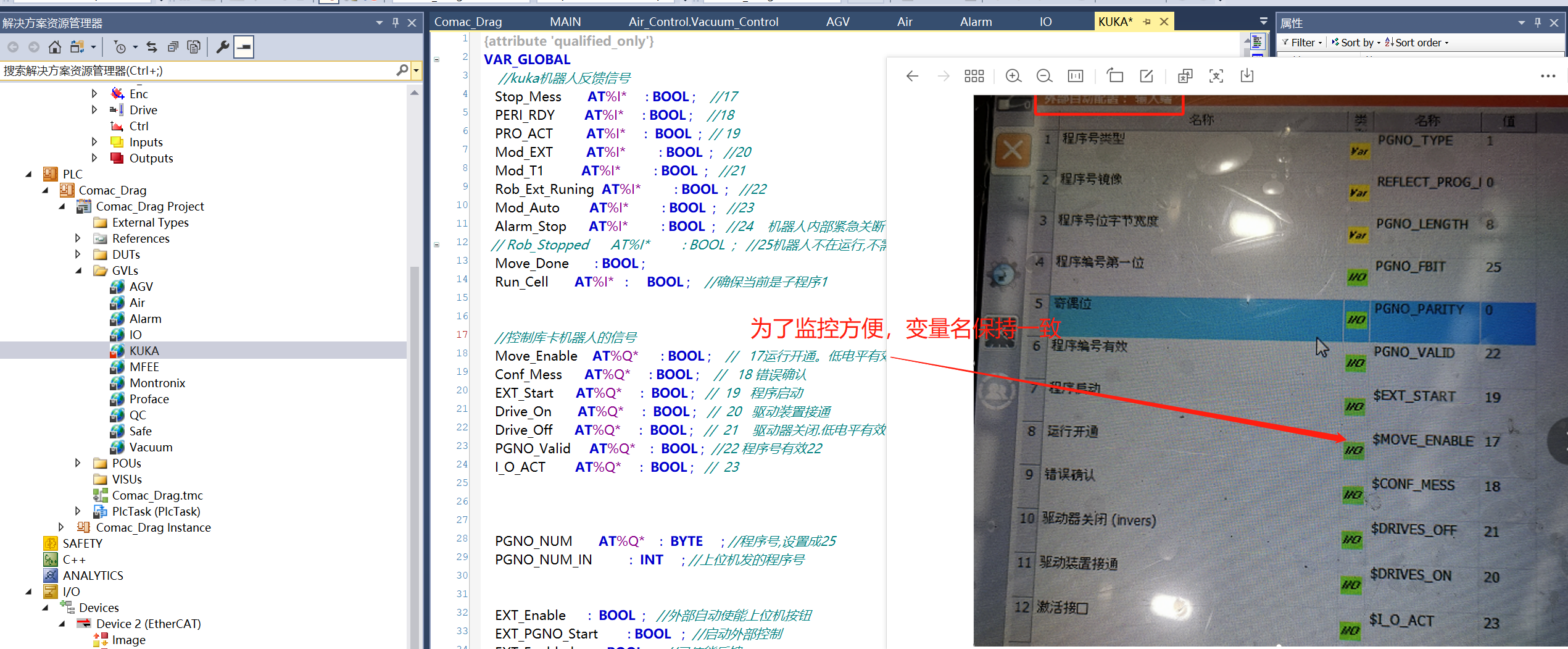 进行IO映射：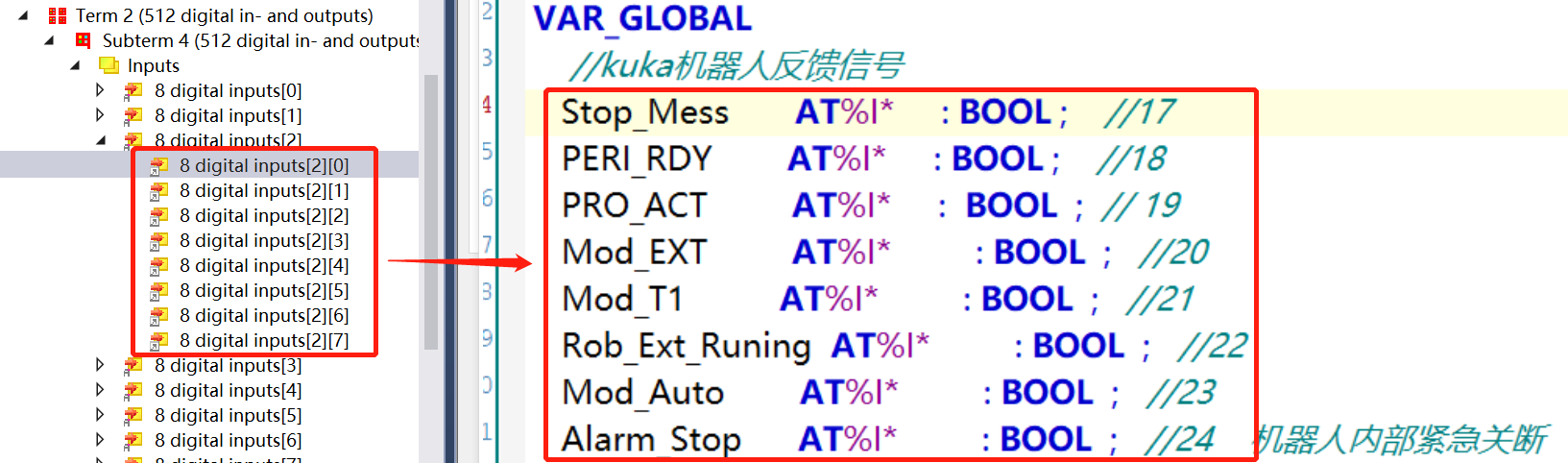 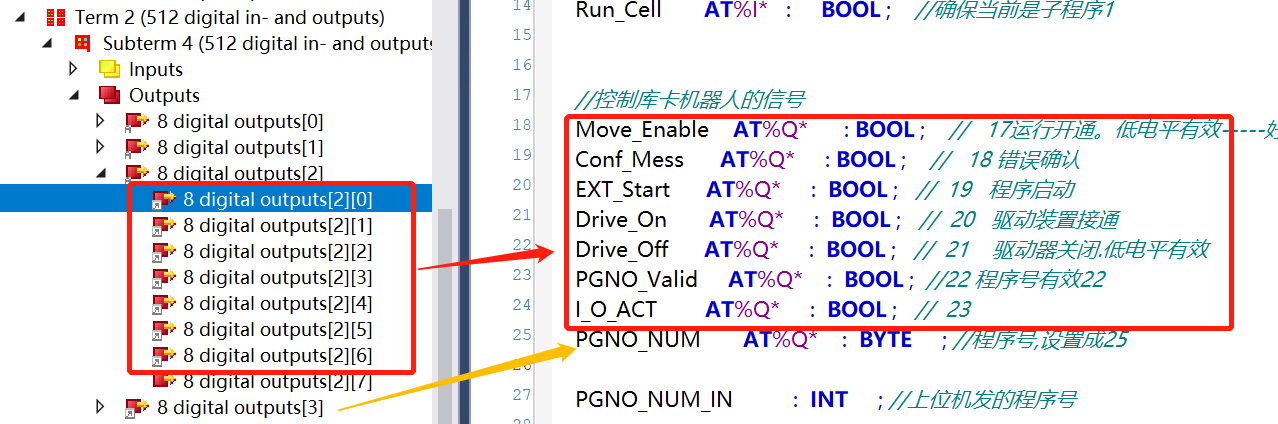 编写程序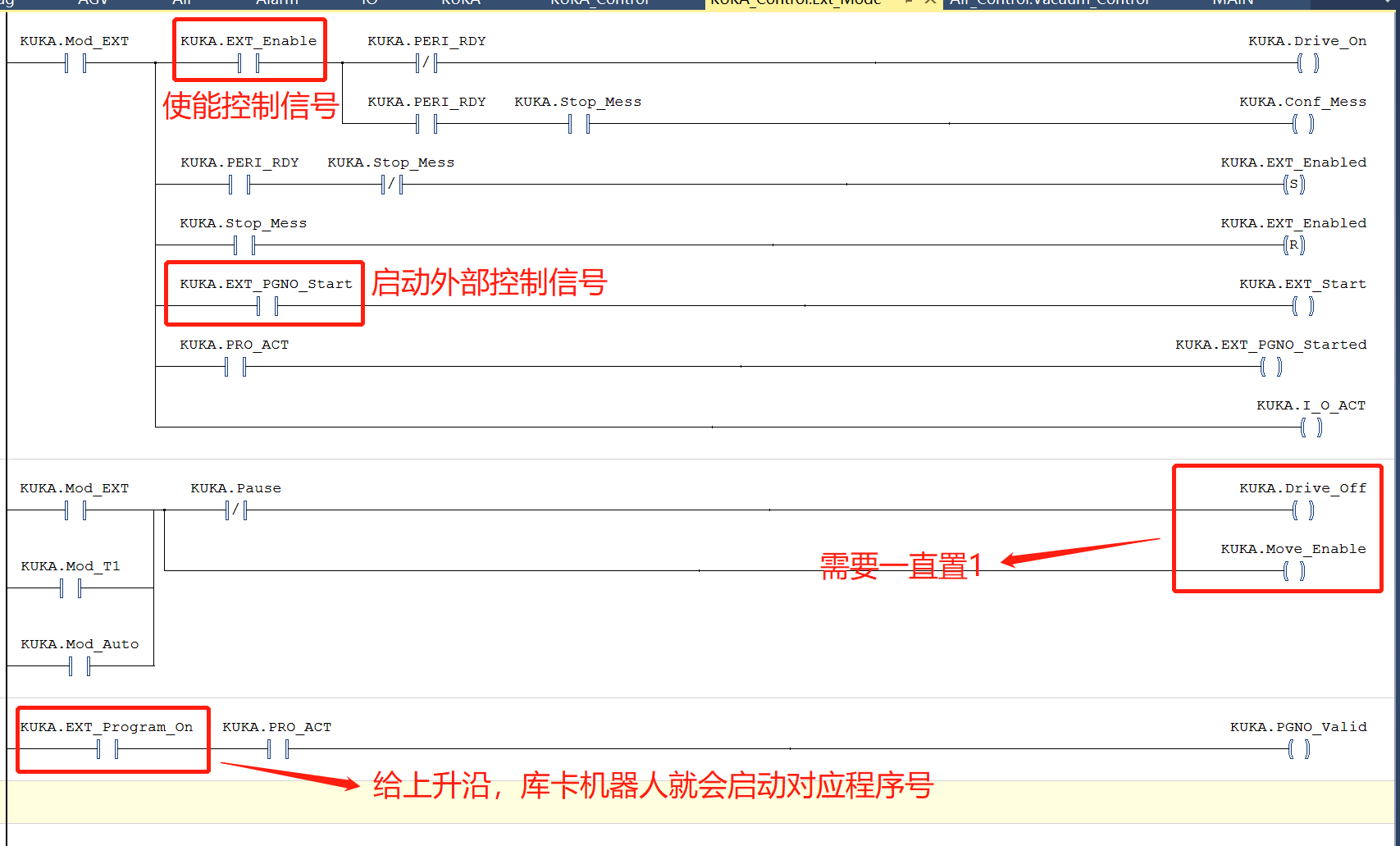 运行效果点击Cell，点击选定，运行BCO。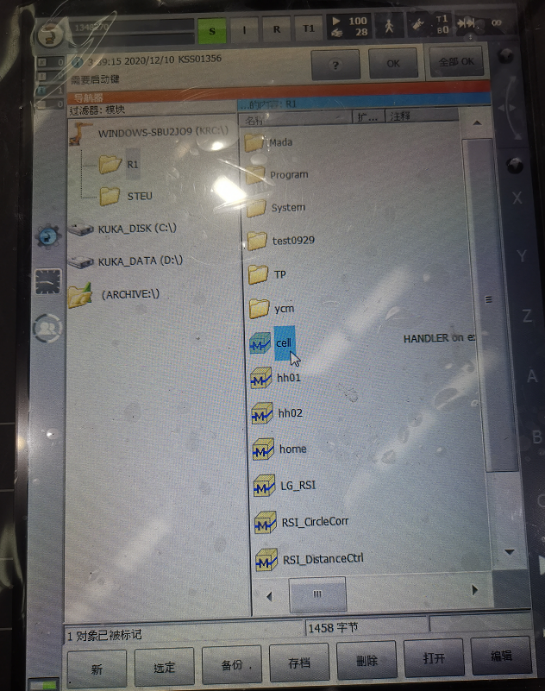 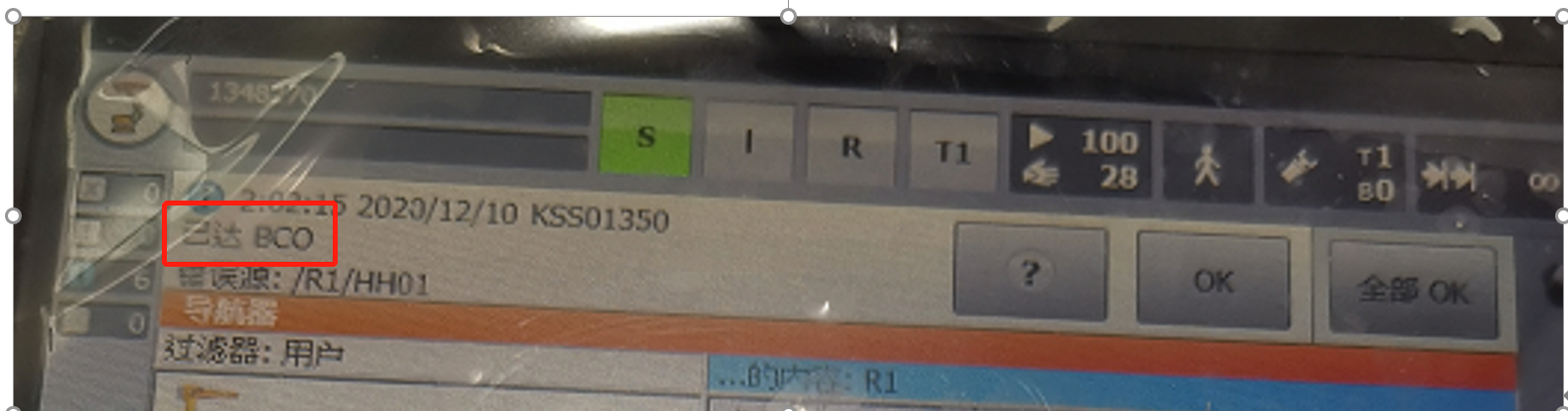 切换至外部EXT运行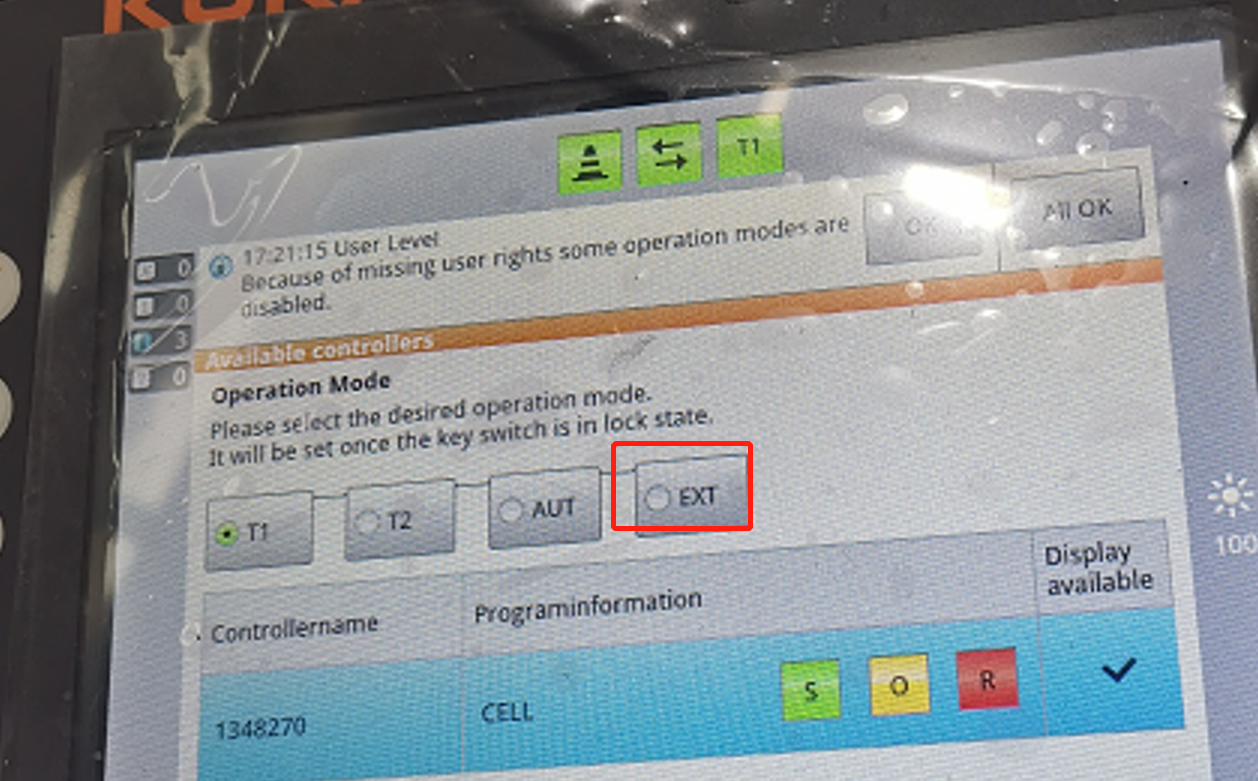 给使能上升沿信号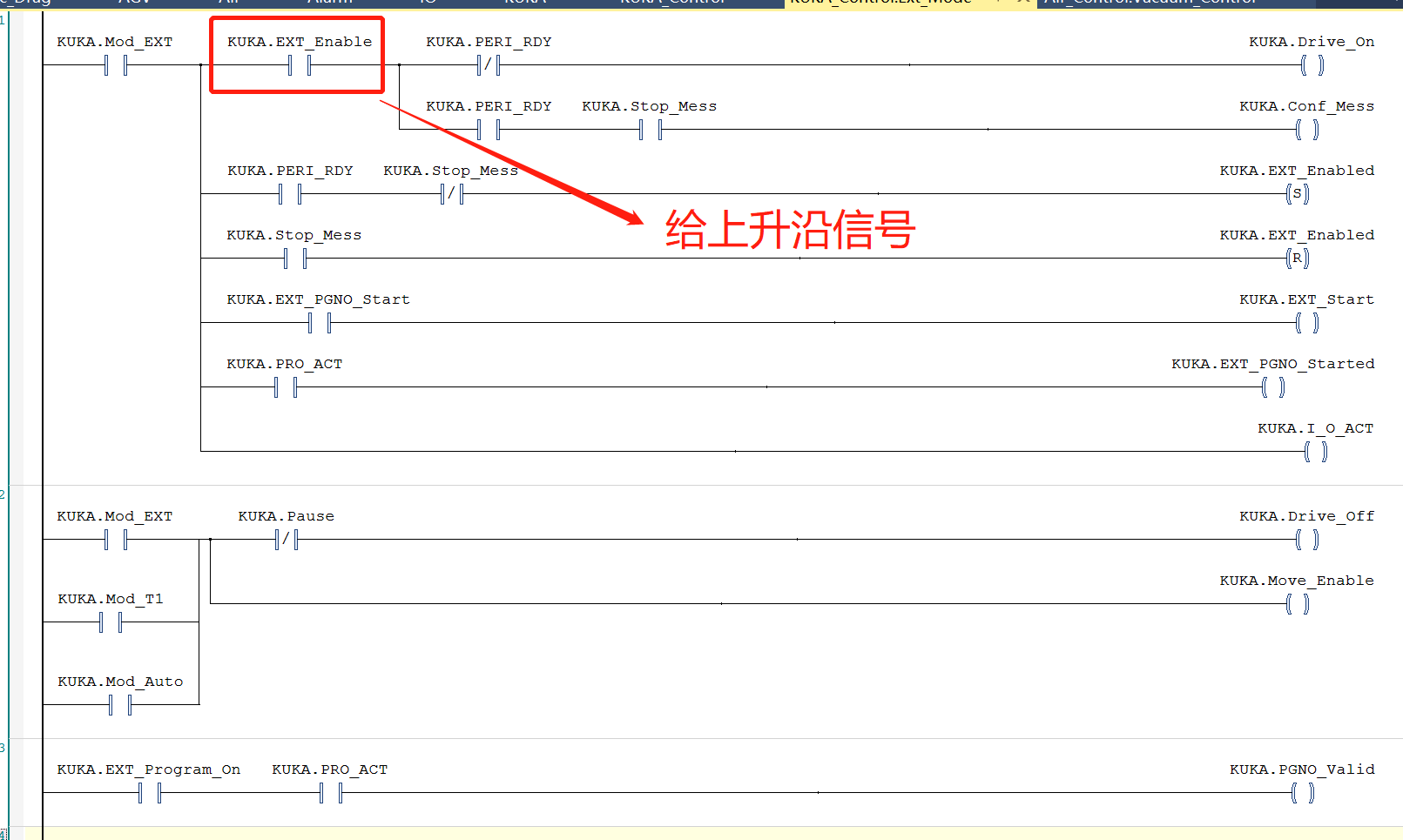 可以看到KUKA机器人上使能成功。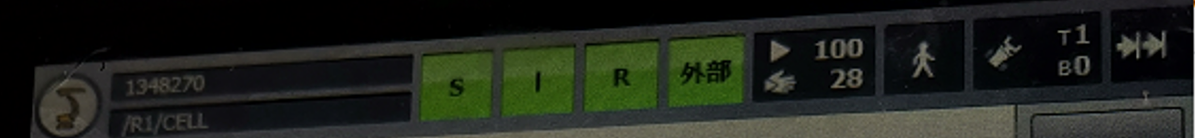 再给开启外部控制一个上升沿，可以看到机器人反馈：wait for PGNO_Valid=true。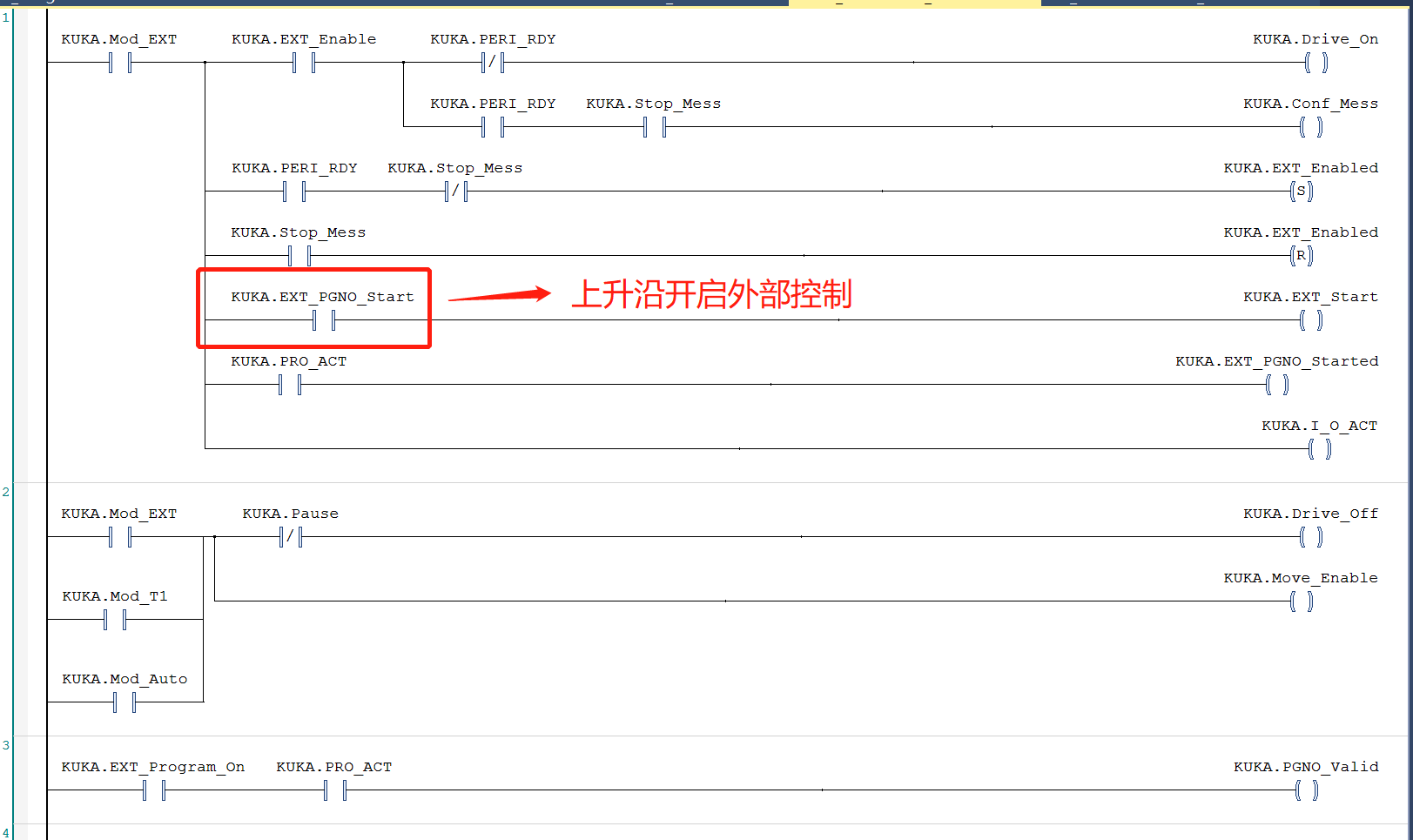 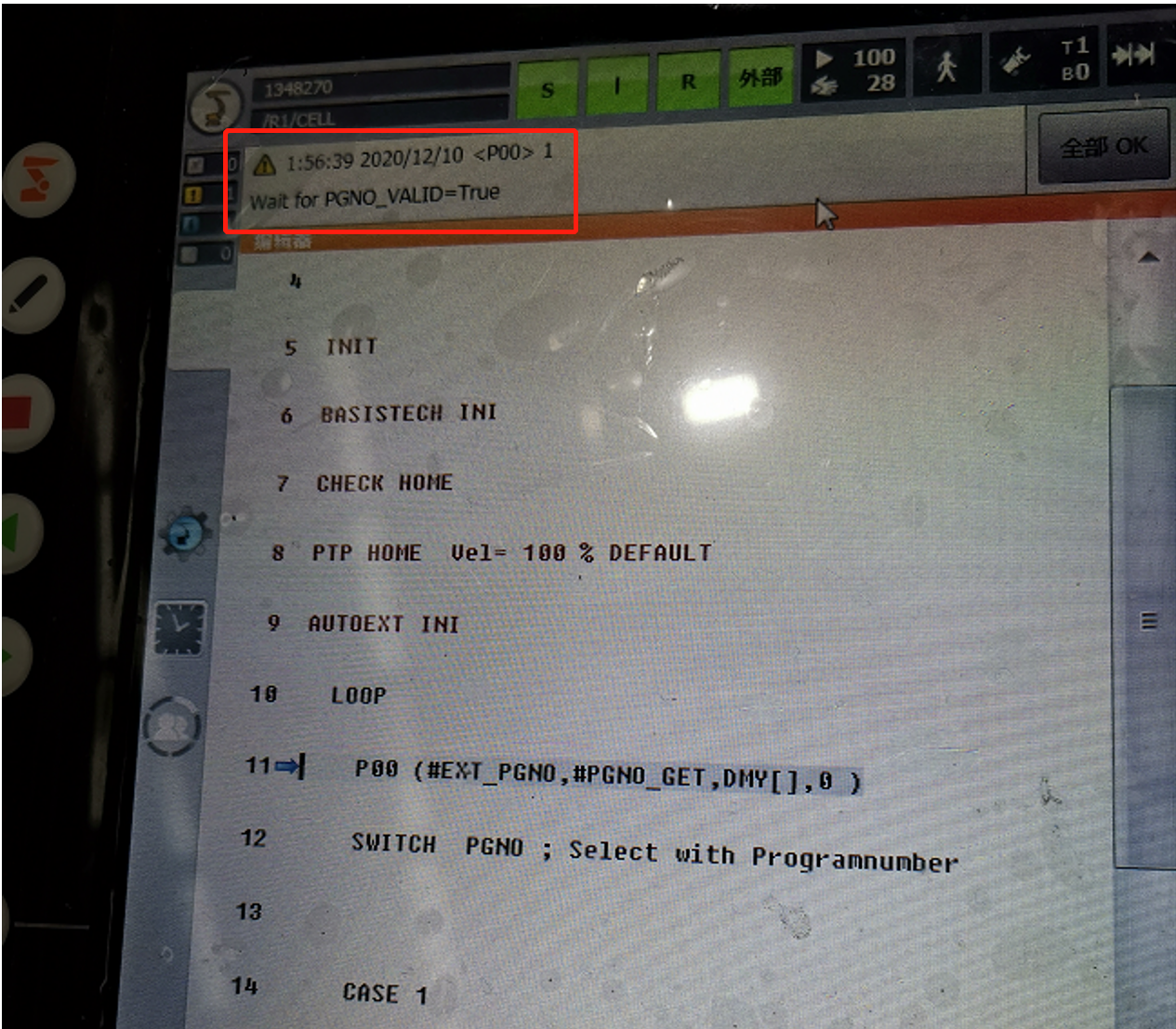 此时我们给PGN0_NUM赋值1，并且给启动程序号运行1个上升沿。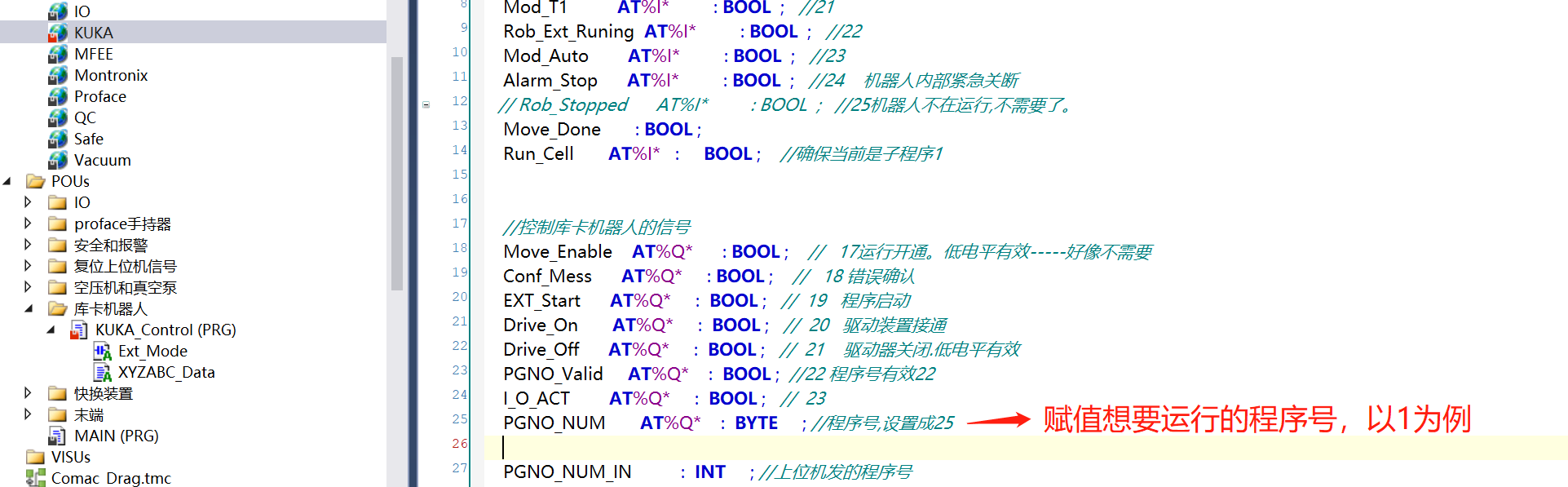 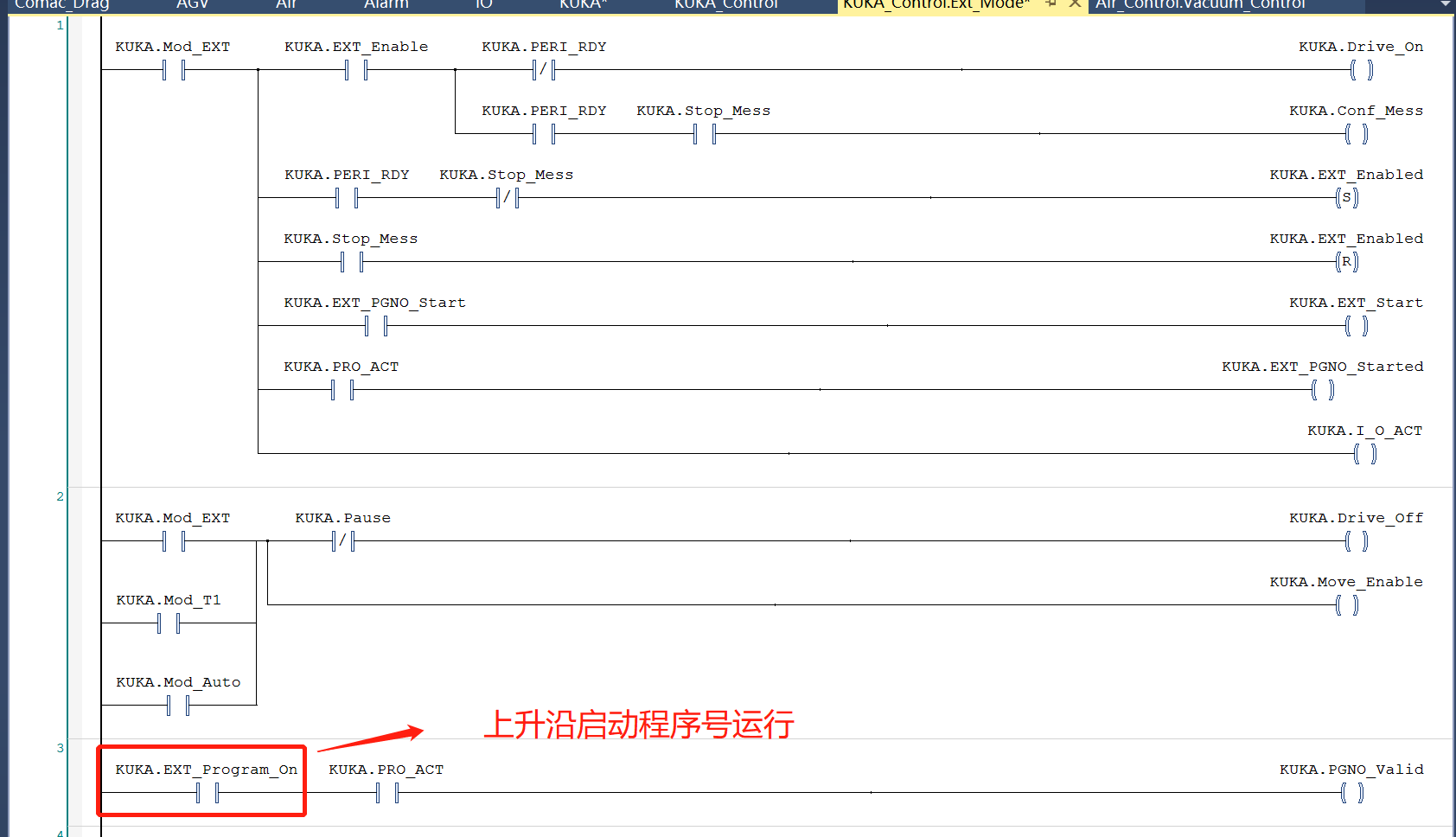 可以看到KUKA机器人会执行Cell里面的CASE1（程序号就是PLC里面PGNO_NUM的值）程序，执行完成又会回到CELL主程序，等待下一次程序号运行。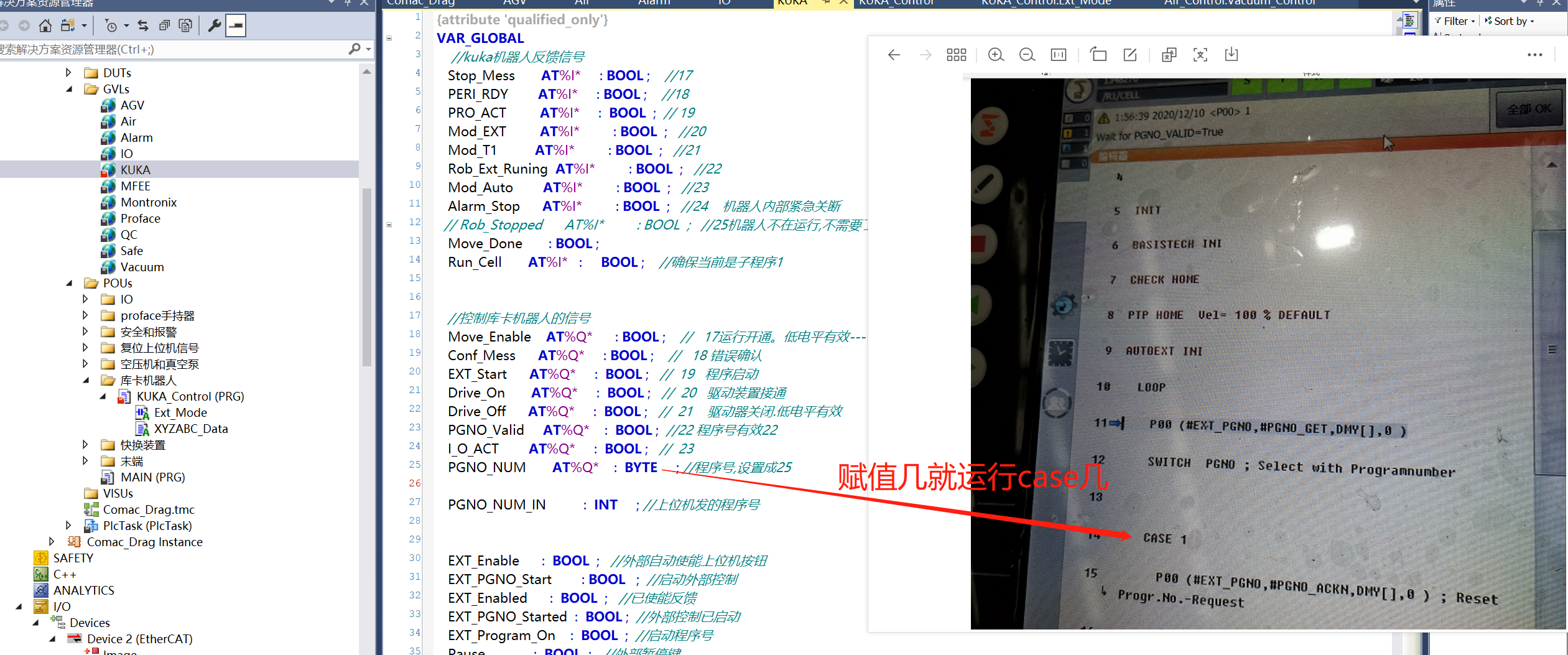 常见问题Twincat手动配置PN不成功。该问题通常是由于Profinet版本不一致引起的，强烈建议使用SCAN PNIO Device将设备扫描上来，不要用手动配置的方式。上海（ 中国区总部）中国上海市静安区汶水路 299 弄 9号（市北智汇园）电话: 021-66312666			北京分公司北京市西城区新街口北大街 3 号新街高和大厦 407 室电话: 010-82200036		邮箱: beijing@beckhoff.com.cn		广州分公司广州市天河区珠江新城珠江东路32号利通广场1303室电话: 020-38010300/1/2 	邮箱: guangzhou@beckhoff.com.cn		成都分公司成都市锦江区东御街18号 百扬大厦2305 室电话: 028-86202581 	邮箱: chengdu@beckhoff.com.cn		作者：陈佳栋职务：华东区 技术工程师邮箱：jiadong.chen@beckhoff.com.cn日期：2023-01-06作者：陈佳栋职务：华东区 技术工程师邮箱：jiadong.chen@beckhoff.com.cn日期：2023-01-06摘  要：在实际应用中，经常需要把机器人作为PLC的一个从站来进行控制。本文讲述如何利用EL6631作为主站，开启库卡机器人的外部自动运行功能。摘  要：在实际应用中，经常需要把机器人作为PLC的一个从站来进行控制。本文讲述如何利用EL6631作为主站，开启库卡机器人的外部自动运行功能。附  件：附  件：历史版本：历史版本：免责声明：我们已对本文档描述的内容做测试。但是差错在所难免，无法保证绝对正确并完全满足您的使用需求。本文档的内容可能随时更新，如有改动，恕不事先通知，也欢迎您提出改进建议。免责声明：我们已对本文档描述的内容做测试。但是差错在所难免，无法保证绝对正确并完全满足您的使用需求。本文档的内容可能随时更新，如有改动，恕不事先通知，也欢迎您提出改进建议。参考信息：参考信息：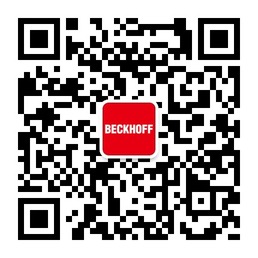 请用微信扫描二维码通过公众号与技术支持交流倍福官方网站：https://www.beckhoff.com.cn在线帮助系统：https://infosys.beckhoff.com/index_en.htm请用微信扫描二维码通过公众号与技术支持交流倍福虚拟学院：https://tr.beckhoff.com.cn/请用微信扫描二维码通过公众号与技术支持交流招贤纳士：job@beckhoff.com.cn技术支持：support@beckhoff.com.cn产品维修：service@beckhoff.com.cn方案咨询：sales@beckhoff.com.cn请用微信扫描二维码通过公众号与技术支持交流